ПРИКАЗ«01» ноября 2018г.								№ 996г. Черкесск«О проведении итогового сочинения (изложения) в Карачаево-Черкесской Республике в 2018 - 2019 учебном году»	В соответствии с приказом Министерства образования и науки Российской Федерации от 26.12.2013 г. № 1400 «Об утверждении Порядка проведения государственной итоговой аттестации по образовательным программам среднего общего образования», в целях организации проведения итогового сочинения (изложения) как условие допуска к  государственной итоговой аттестации по образовательным программам среднего общего образования в Карачаево-Черкесской Республике в 2018 – 2019 учебном годуПРИКАЗЫВАЮ:     1. Провести итоговое сочинение (изложение) как условие допуска к  государственной итоговой аттестации по образовательным программам среднего общего образования в пунктах проведения итогового сочинения (изложения) (Приложение).      2. Руководителям органов местного самоуправления, осуществляющих управление в сфере образования:      - обеспечить организацию и проведение итогового сочинения (изложения) как условие допуска к государственной итоговой аттестации по образовательным программам среднего общего образования в соответствии с установленными сроками и порядком в пунктах проведения ЕГЭ;      - обеспечить для обучающихся на дому проведение итогового изложения на дому на основании заключения медицинской организации.       3. Руководителям пунктов проведения  итогового сочинения (изложения) совместно с руководителями общеобразовательных организаций    обеспечить необходимые условия для работы пункта.     4. Обеспечить проверку итоговых сочинений  (изложений) республиканской  комиссией.     5. Контроль за исполнением настоящего приказа возложить на Первогозаместителя Министра образования и науки Карачаево-Черкесской Республики Е. М. Семенову.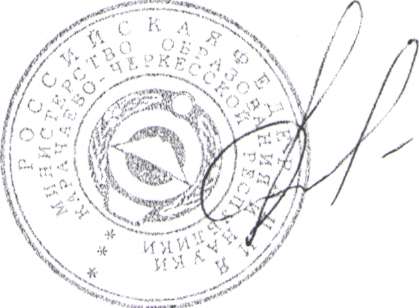 Министр    					          		                              И.В. КравченкоИсп. Аганова Н. Г. 26-69-58Приложение 1к приказу Министерства образованияи науки КЧР №  996 от.01.11.2018 г.Пункты проведения итогового сочинения (изложения) как условие допуска к  государственной итоговой аттестации по образовательным программам среднего общего образованияМИНИСТЕРСТВО ОБРАЗОВАНИЯ И НАУКИКАРАЧАЕВО-ЧЕРКЕССКОЙ РЕСПУБЛИКИ№ п/пАдреса пунктов проведения итогового сочинения (изложения)Закрепленные ОО за ППЭМКОУ «Гимназия № 5 г. Черкесска»  г.Черкесск, пр. Ленина, 66СОШ № 8, ОСОШ, Лицей № 15, Гимназия № 9,19, СПО г.ЧеркесскаМКОУ «Гимназия  № 9 г. Черкесска»,  г. Черкесск, ул. Горького, 1СОШ № 2,3,6,7,10, ЦО № 11, Гимназия № 5, 13,16,17,18 г.Черкесска, часные школыМКОУ «Гимназия №4 им. М. А. Хабичева» г. Карачаевск, ул. Ленина, 45-аг.КарачаевскМКОУ «Лицей №1 г. Усть-Джегута» г. Усть-Джегута,  ул. Богатырева, 31Усть-Джегутинский  муниципальный районМКОУ «СОШ а. Адыге-Хабль» а. Адыге-Хабль,  ул. Школьная, 5Адыге-Хабльский муниципальный районМКОУ «СОШ № 3 ст. Зеленчукской»,  ст. Зеленчукская,   ул.Мостовая, 9  Зеленчукский муниципальный районМКОУ «СОШ № 3 имени Х. У. Богатыёва г. Карачаевска» г. Карачаевск, ул. Магомедова 1.Карачаевский муниципальный районМКОУ «СОШ №1 с. Учкекен» с. Учкекен, ул. Ленина,114Малокарачаевский муниципальный район КЧ РГБПОО «Механико-технологический колледж»МКОУ «СОШ п. Кавказский», п. Кавказский ул. Татаркулова, 3Прикубанский муниципальный районМКОУ «Лицей п. Медногорский»  п. Медногорский,  ул. Московская, 28Урупский муниципальный районМКОУ «СОШ а. Хабез им. Арашукова Р.Р.», а. Хабез, ул. Советская, 44Хабезский муниципальный районМКОУ «СОШ  №2 а. Псыж им. С.Х. Гонова» а. Псыж, ул.Кунижева, 259Абазинский муниципальный районМКОУ «СОШ п. Эркен-Шахар», пос. Эркин-Шахар,  ул. К. Мижевой, 15Ногайский муниципальный район КЧ РГБПОО «Аграрно-технологический  колледж»